RAPPORTAGEMEEST MATERIËLE SCOPE 3 EMISSIESINHOUDSOPGAVEInleidingDit rapport geeft een analyse weer van de scope 3 emissies van Daniël Pijnacker BV. Ook wordt in dit rapport het kwaliteitsmanagementplan voor Daniël Pijnacker BV beschreven. Hiermee wordt invulling gegeven aan de eisen 4.A.1 en 4.A.2 uit de CO2 prestatieladder. 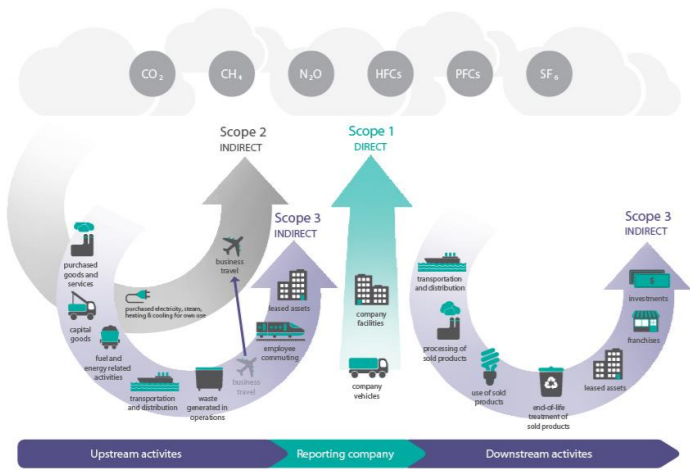 In deze paragraaf wordt nader in gegaan op de verschillende scope 3 activiteiten van Daniël Pijnacker BV. Dit gebeurt aan de hand van de indeling zoals weergegeven in het  GHG Protocol Corporate Value Chain (Scope 3) StandardConform het GHG- protocol wordt onderscheid gemaakt tussen 3 bronnen van emissies (scopes). Deze 3 bronnen kunnen onderverdeeld worden in 2 categorieën, dit zijn directe en indirecte emissies.Scope 1: De directe emissies. De door de eigen organisatie, gebruikte gassen en brandstoffen van bijvoorbeeld machines en wagenpark.Scope 2: De indirecte emissies. Dit zijn de emissies die ontstaan zijn door de opwekking van elektriciteit en die gebruikt worden door de eigen onderneming. Volgens de CO₂ prestatieladder vallen “de eigen auto zakelijk gebruikt” en “de zakelijke vliegtuig kilometers” ook onder deze scope. Het GHG protocol schrijft deze twee toe aan de scope 3.Scope 3: De overige indirecte emissies. Deze emissies zijn een gevolg van bronnen die geen eigendom zijn van het bedrijf zelf. Hier vallen bijvoorbeeld verkeer, productie van aangekochte materialen en transport van de aangekochte materialen onder.Categorie indeling upstream en downstream scope 3Hieronder worden de categorieën weergegeven waarin de scope 3 in is onderverdeeld, conform de CO2-prestatieladder.Methode scope 3 analyseDe CO2 uitstoot van de scope 3 emissies van Daniël Pijnacker BV is berekend op basis van 2 voorbeeld projecten waarvan alle leveranciers en onderaannemers bekend zijn. Van al deze leveranciers is de transportafstand van de eigen locatie naar de projectlocatie van Daniël Pijnacker BV berekend en vertaald naar een CO2 uitstoot. Als de leverancier op de projectlocatie ook diensten heeft uitgevoerd zijn deze cijfers, voor zover aanwezig, ook meegenomen. Voor het berekenen van de CO2 uitstoot voor de productie van de gebruikte goederen en het afval is, voor zover aanwezig, gebruik gemaakt van reeds opgestelde ketenanalyses. Deze ketenanalyses zijn te vinden op de website van het SKAO. De projecten die gebruikt zijn voor de deze analyse zijn:Beschoeiingen 2019Aanleg RWA Altenastreek te Dokkum De methode waarvoor is gekozen is nauwkeurig, dit omdat gekozen is voor twee projecten die representatief zijn voor de werkzaamheden van Daniël Pijnacker BV, zie bedrijfsactiviteiten Daniël Pijnacker BV (PMC). Deze twee projecten zijn volledig uitgewerkt en inzichtelijk via diverse informatiebronnen.De methode van berekenen van de CO2 uitstoot is minder nauwkeurig op de volgende punten:Bij alle materiaalafleveringen wordt er vanuit gegaan dat het om een retourreis gaat, aangezien het niet bekend is of de transporteur meerdere afleveradressen heeft.Er wordt vanuit gegaan dat de leveranciers niet werken met tussenpersonen die eventuele leveringen uitvoeren.Op basis van het gegeven dat de beide projecten gezamenlijk een omzet vertegenwoordigen van 61% van de totale omzet 2019 wordt dezelfde verhouding gehanteerd bij het berekenen van de totale jaarlijkse uitstoot van Daniël Pijnacker BV.Meetperiode van dit rapportEr is gebruik gemaakt van gegevens vanuit de termijnstaten en leverantieoverzichten van 2 projecten. Deze projecten zijn beide in 2019/2020 volledig uitgevoerd.Bedrijfsactiviteiten Daniël Pijnacker BV (PMC)Het in aanneming uitvoeren van werkzaamheden in de grond-, weg-, en waterbouw.Uitstoot CO2 per categoriEBeide projecten bedragen 61% van de totale omzet. In onderstaande tabel zijn de uitstootcijfers aangepast naar 100% van de totale inkoopomzet. Dit betekent dat de uitstootcijfers worden vermenigvuldigd met een factor 1,64.Upstream CO2Downstream CO2Inschatting rangorde meest materiele emissieBepaling relatieve omvang kwaliteitOm tot de keuze te komen welk product het meest geschikt is om als ketenanalyse te gebruiken is er een analyse uitgevoerd naar waar de meeste kans van slagen om tot CO2 reductie te komen in de keten.Aan de hand van deze beoordeling komen de volgende punten naar voren m.b.t. rangorde bepaling: Upstream transport en distributie: Transport van ingekochte materialen door derdenDownstream transport en distributie:Transport van vrijgekomen materialen door derdenOnderbouwing keuze ketenanalyseBij de keuze van de ketenanalyse is wordt alleen uitgegaan van de hoeveelheid gebruikte materialen. Bij de keuze van de ketenanalyse wordt (conform het GHG-protocol) gekeken naar de volgende criteria: relevantie;mogelijkheid voor kostenbesparing;het voorhanden zijn van betrouwbare informatie;potentiële reductiebronnen;beïnvloedingsmogelijkheden.Uitleg beoordelingsmethode: Positief / Neutraal / NegatiefUit bovenstaande beoordeling komt de ketenanalyse m.b.t. transport van ingekochte materialen door derden naar voren als beste keus om uit te werken tot een ketenanalyse. Doorslaggevend is de mogelijkheid tot beïnvloeding. Relevante partijenHieronder volgt een overzicht van de meest relevantie partijen die verantwoordelijk zijn voor de uitstoot in scope 3 van Daniël Pijnacker BV. Deze zijn onderverdeeld in verschillende groepen.Voor een inschatting van de CO2  per groep verwijzen we naar het overzicht in hoofdstuk 3 van dit rapport.Het kwaliteitsmanagementplanVraag 4.A.2 vanuit de CO2-prestatieladderDoelstelling van een kwaliteitsmanagement plan is dat de emissies op een zo accuraat mogelijke wijze worden gerapporteerd. Zie punt 6.1.1 aangevuld met 6.1.2 van de ISO14064-1standaard en informatie omtrent data management opgenomen in hoofdstuk 10 van de Product Accounting & Reporting Standard, met name punten 4 en 6. Bovenstaande leidt ertoe dat men continue en systematisch streeft naar een verbetering van de data gebruikt voor het opstellen en uitwerken van de emissie-inventaris.  ISO 14064-1 hoofdstuk 6 GHG inventory quality managementUpstreamUpstreamDownstreamDownstream1Aangekochte goederen en diensten9Downstream transport en distributie2Kapitaal goederen10Ver- of bewerken van verkochte producten3Brandstof en energie gerelateerde activiteiten 11Gebruik van verkochte producten(niet opgenomen in scope 1 of scope 2)12End-of-life verwerking van verkochte producten4Upstream transport en distributie13Downstream geleasete activa5Productieafval14Franchisehouders6Personenvervoer onder werktijd (scope 2)15Investeringen7Woon-werkverkeer8Upstream geleasete activaNrCategorieUitstoot CO2 (ton)Energiestromen scope 31Aangekochte goederen en diensten(Zie ketenanalyse)Voor het bepalen van de uitstoot van upstream aangekochte goederen en diensten zijn de volgende energiestromen van toepassing:P1:Aankoop van bouwmaterialen (hout, ankerstangen, grond)P2: Aankoop van bouwmaterialen (PVC, grond, klinkers, betonputten/-buizen, putkolk2Kapitaal goederen-Er is geen uitstoot in deze categorie.3Brandstof en energie gerelateerde activiteiten (niet opgenomen in scope 1 of scope 2)-Er is geen sprake van brandstof of energie gerelateerde activiteiten, anders dan de activiteiten die reeds zijn meegenomen in scope 1 of 24Upstream transport en distributie(zie ketenanalyse)Voor het bepalen van de uitstoot van upstream transport of distributie zijn de volgende energiestromen van toepassing:P1:Transport van bouwmaterialen (km)Medewerkers uitzendbureau (km)Inhuur van ZZP’ers (km)Transport machines (km)P2:Transport van bouwmaterialen (km)Medewerkers uitzendbureau (km)Inhuur van ZZP’ers (km)Transport machines (km)5Productieafval<1Het afval wat vrijkomt tijdens de projecten, zijn materialen die goed hergebruikt kunnen worden. De grootste uitstoot zal dan ook het vervoer zijn, deze uitstoot is indien van toepassing meegenomen in de categorie upstream transport en distributie.6Personenvervoer onder werktijd (valt conform SKAO in scope 2)-Al deze cijfers zijn verwerkt in scope 1 en 2.7Woon-werkverkeer-Er is geen uitstoot in deze categorie.8Upstream geleasete activa-Er is geen uitstoot in deze categorie.NrCategorieUitstoot CO2 (ton)Energiestromen scope 39Downstream transport en distributie(zie ketenanalyse)Voor het bepalen van de uitstoot van downstream transport en distributie zijn de volgende energiestromen van toepassing:P1:Niet van toepassingP2:Transport van vrijgekomen grond (km)Transport van vrijgekomen elementenverharding (km)10Ver- of bewerken van verkochte producten-Er is geen uitstoot in deze categorie.11Gebruik van verkochte producten-Er is geen uitstoot in deze categorie.12End-of-life verwerking van verkochte producten<1De projecten die zijn gerealiseerd worden aan het eind van de levensduur bijna 100% gerecycled of verwerkt. 13Downstream geleasete activa-Er is geen uitstoot in deze categorie.14Franchisehouders-Er is geen uitstoot in deze categorie.15Investeringen-Er is geen uitstoot in deze categorie.PMC’s sectoren en activiteitenOmschrijving van activiteit waarbij CO2 vrijkomt (zie H3 voor uitstoot)Omschrijving van activiteit waarbij CO2 vrijkomt (zie H3 voor uitstoot)Relatief belang van CO2-belasting van de sector en invloed van de activiteiten*Relatief belang van CO2-belasting van de sector en invloed van de activiteiten*Potentiële invloed van het bedrijf op CO2 uitstoot*Score(A x B x C)Rangorde**Het in aanneming uitvoeren van werkzaamheden in de grond-, weg-, en waterbouw.UpstreamUpstreamSector (A)Activiteiten (B)(C)Het in aanneming uitvoeren van werkzaamheden in de grond-, weg-, en waterbouw.1Aangekochte goederen en diensten31133Het in aanneming uitvoeren van werkzaamheden in de grond-, weg-, en waterbouw.2Kapitaal goederen-----Het in aanneming uitvoeren van werkzaamheden in de grond-, weg-, en waterbouw.3Brandstof en energie gerelateerde activiteiten (niet opgenomen in scope 1 of scope 2)-----Het in aanneming uitvoeren van werkzaamheden in de grond-, weg-, en waterbouw.4Upstream transport en distributie432241Het in aanneming uitvoeren van werkzaamheden in de grond-, weg-, en waterbouw.5Productieafval11114Het in aanneming uitvoeren van werkzaamheden in de grond-, weg-, en waterbouw.6Personenvervoer onder werktijd (valt conform SKAO in scope 2)-----Het in aanneming uitvoeren van werkzaamheden in de grond-, weg-, en waterbouw.7Woon-werkverkeer-----8Upstream geleasete activa-----DownstreamDownstreamSector (A)Activiteiten (B)(C)9Downstream transport en distributie2214210Ver- of bewerken van verkochte producten-----11Gebruik van verkochte producten-----12End-of-life verwerking van verkochte producten1111413Downstream geleasete activa-----14Franchisehouders-----15Investeringen-----***(1) te verwaarlozen / (2) klein / (3) middelgroot / (4) grootuitkomst stap A x stap B x stap C (bij gelijke uitkomst is stap C doorslaggevend)(1) te verwaarlozen / (2) klein / (3) middelgroot / (4) grootuitkomst stap A x stap B x stap C (bij gelijke uitkomst is stap C doorslaggevend)(1) te verwaarlozen / (2) klein / (3) middelgroot / (4) grootuitkomst stap A x stap B x stap C (bij gelijke uitkomst is stap C doorslaggevend)(1) te verwaarlozen / (2) klein / (3) middelgroot / (4) grootuitkomst stap A x stap B x stap C (bij gelijke uitkomst is stap C doorslaggevend)(1) te verwaarlozen / (2) klein / (3) middelgroot / (4) grootuitkomst stap A x stap B x stap C (bij gelijke uitkomst is stap C doorslaggevend)(1) te verwaarlozen / (2) klein / (3) middelgroot / (4) grootuitkomst stap A x stap B x stap C (bij gelijke uitkomst is stap C doorslaggevend)CriteriaOptie 1: transport van ingekochte materialen door derdenOptie 2: transport van vrijgekomen materialen door derdenRelevantieAlle producten die worden ingekocht worden door derden afgeleverd op het project.Alle producten die worden vrij komen op het werk worden afgevoerd naar erkende verwerkers. Mogelijkheid voor kostenbesparingEr zijn mogelijkheden tot brandstofbesparing bij het transport. Minder brandstof betekent minder kosten.Er zijn mogelijkheden tot brandstofbesparing bij het transport en hergebruik van materialen. Minder brandstof betekent minder kosten.Het voorhanden zijn van betrouwbare informatieDaniël Pijnacker BV werkt regelmatig met dezelfde leveranciers waardoor alle informatie bereikbaar is. Middels transportbonnen is de hoeveelheid aangevoerd materiaal en de ritten goed inzichtelijk.Daniël Pijnacker BV werkt regelmatig met dezelfde transporteur waardoor alle informatie bereikbaar is. Middels afleverbonnen is de hoeveelheid afgevoerd materiaal en de ritten goed inzichtelijk.Potentiële reductiebronnenDe keuze van leverancier/transporteur (dichter bij projectlocatie) is een mogelijke reductiebron.Keuze voor transporteurs die rijden op alternatieve brandstoffen.Stimuleren van het rijden van efficiëntere routes.Stimuleren van hergebruik van uitkomende materialen op de projectlocatie.BeïnvloedingsmogelijkhedenDaniël Pijnacker BV kan zelf de keuze maken tussen leveranciers en eisen stellen dat de leveranciers met zuinige voertuigen rijden. Hierdoor grote invloed.Vrijkomende materialen zijn vaak niet her te gebruiken of er wordt geen toestemming voor gegevens. GroepNaam bedrijfLeveranciers productenGroot Lemmer BVProf Extru BVForecoNoppert Beton BVWavinRecycling Van der Galiën BVOnderaannemersVan der Wal Bestratingen BVDoornbos Bronbemaling BVErkende afvalverwerkerRecycling Van der Galiën BVThe organization shall establish and maintain GHG information management procedures that:The organization shall establish and maintain GHG information management procedures that:The organization shall establish and maintain GHG information management procedures that:OnderdelenBewijsAensure conformance with the principles of this part of ISO14064,Dit rapportBensure consistency with the intended use of the GHG inventory, Dit rapportCprovide routine and consistent checks to ensure accuracy and completeness of the GHG inventory, PlanningDidentify and address errors and omissions,HandboekEdocument and archive relevant GHG inventory records, including information management activities. Daniël Pijnacker BVThe organization’s GHG information management procedures should consider the following: The organization’s GHG information management procedures should consider the following: The organization’s GHG information management procedures should consider the following: OnderdelenBewijsAidentification and review of the responsibility and authority of those responsible for GHG inventory development;CO2-verantwoordelijkeBidentification, implementation and review of appropriate training for members of the inventory development team; N.v.t.Cidentification and review of organizational boundaries; Emissie inventarisDidentification and review of GHG sources and sinks; Dit rapportEselection and review of quantification methodologies, including GHG activity data and GHG emission and removal factors that are consistent with the intended use of the GHG inventory; CO2 prestatieladderFa review of the application of quantification methodologies to ensure consistency across multiple facilities; GER waardenGuse, maintenance and calibration of measurement equipment (if applicable); Dit rapportHdevelopment and maintenance of a robust data-collection system; Dit rapportIregular accuracy checks; PlanningJperiodic internal audits and technical reviews; Interne energie auditKa periodic review of opportunities to improve information management processes. Interne energie audit